J E D Á L N Y   L Í S T O K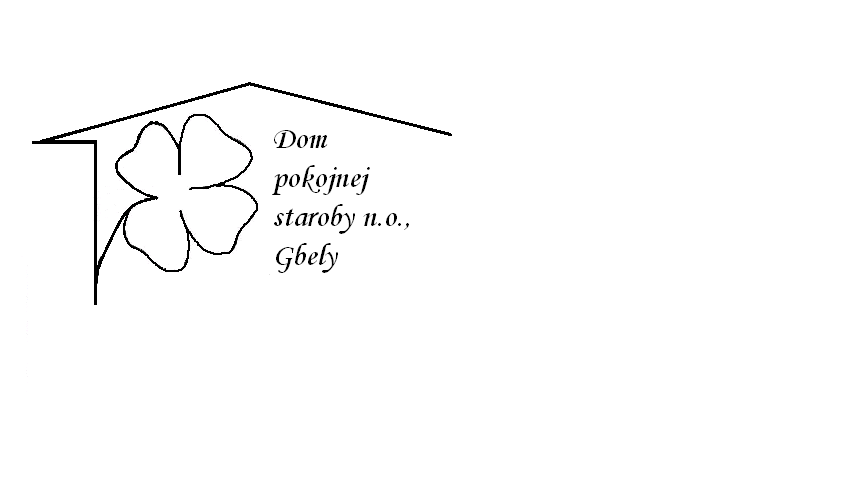 Od 18.7.2022     do 22.7.2022Pondelok   18.7.:   polievka – Brokolicová 1,                                Bravčové karé prírodné ,opražená cibuľka  ,tarhoňa 1,Utorok        19.7.:   polievka –Hrachová 1,    Vyprážaný kurací rezeň  , varené zemiaky ,1,3,7,Streda         20.7.:   polievka –Vývar s drobkami  1,3,                                Sekaná pečienka, paradajková omáčka, knedľa ,                                      1,3,7,Štvrtok         21.7.:   polievka – Gulášová 1,    Bravčový perkelt ,cestovina 1,3,7,  Piatok           22.7.:   polievka –Fazuľová   1,                                Rezance s makom 1,3,7,Kolektív zamestnancov Domu pokojnej staroby n. o., Gbely Vám praje ,,Dobrú chuť!“.Obedy sa prihlasujú do 13. hod.Zmena jedál vyhradená.Alergény:1-obilniny, 2-kôrovce, 3-vajcia, 4-ryby, 5-arašidy, 6-sojové zrná, 7-mlieko, 8-orechy, 9-zeler, 10- horčica, 11-sezamové semená, 12-kysličník siričitý a siričitany